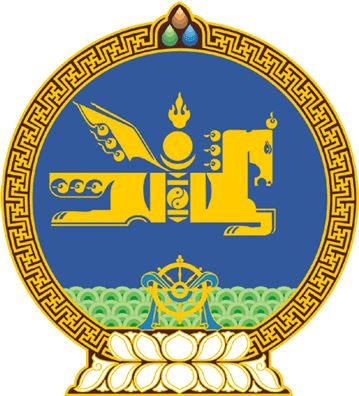 МОНГОЛ УЛСЫН ИХ ХУРЛЫНТОГТООЛ2020 оны 05 сарын 07 өдөр     		            Дугаар 46                     Төрийн ордон, Улаанбаатар хотЗарим газар нутгийг улсын тусгай хамгаалалтад авах, хилийн заагт өөрчлөлт оруулах тухай	  Тусгай хамгаалалттай газар нутгийн тухай хуулийн 25 дугаар зүйлийн 2  дахь заалтыг үндэслэн Монгол Улсын Их Хурлаас ТОГТООХ нь: 	1.Байгалийн бүс, бүслүүрийн онцлог хэв шинж, унаган төрх, байгалийн өвөрмөц тогтоц, түүх, соёл, шинжлэх ухаан, танин мэдэхүй, экологийн хувьд онцгой ач холбогдол бүхий зарим газар нутгийг доор дурдсан ангиллаар улсын тусгай хамгаалалтад авсугай: 1/Онон-Балжийн байгалийн цогцолборт газрын А хэсгийн хилийн заагт Хэнтий аймгийн Дадал, Биндэр сумын зарим хэсгийг хамруулан өргөтгөлөөр;  2/Дэвэлийн арал байгалийн нөөц газрын хилийн заагт Увс аймгийн Ховд, Бөхмөрөн сум, Баян-Өлгий аймгийн Ногооннуур, Алтанцөгц сумын нутагт орших Ачит нуурыг хамруулан өргөтгөж байгалийн цогцолборт газрын ангиллаар;  3/Завхан аймгийн Дөрвөлжин сумын нутагт орших Хомын талыг байгалийн цогцолборт газрын ангиллаар; 4/Хэнтий аймгийн Батширээт, Биндэр сумын нутагт орших Гутайн даваа-Хөмүүл голын эхийг байгалийн цогцолборт газрын ангиллаар;5/Баянхонгор аймгийн Галуут сумын нутагт орших Хан уул орчмын газрыг Хангайн нурууны байгалийн цогцолборт газрын өргөтгөлөөр;6/Алтан хөхий уулын байгалийн нөөц газрын хилийн заагт Ховд аймгийн Мянгад сумын зарим хэсгийг хамруулан өргөтгөлөөр;7/Баянхонгор аймгийн Гурванбулаг, Завхан аймгийн Отгон сумын нутагт орших Хөх нуур-Бумбат орчмын газрыг байгалийн нөөц газрын ангиллаар;8/Хэнтий аймгийн Өмнөдэлгэр, Батширээт, Биндэр, Баян-Адрага сумын нутагт орших Хурх хүйтний хөндий орчмын газрыг байгалийн нөөц газрын ангиллаар; 9/Баянхонгор аймгийн Галуут сумын нутагт орших Баянхонгор хайрхан уулыг дурсгалт газрын ангиллаар.	2.Орхоны хөндийн байгалийн цогцолборт газрын хязгаарлалтын бүс дэх Өвөрхангай аймгийн Бат-Өлзий сумын төв орчмын 3108.92 га газрыг тусгай хамгаалалттай газар нутгаас чөлөөлж, хилийн заагт өөрчлөлт оруулсугай.	3.Онон-Балжийн байгалийн цогцолборт газрын өргөтгөлийн хилийн заагийг 1 дүгээр, Ачит нуур-Дэвэлийн арлын байгалийн цогцолборт газрын хилийн заагийг 2 дугаар, Хомын талын байгалийн цогцолборт газрын хилийн заагийг 3 дугаар, Гутайн даваа-Хөмүүл голын эхийн байгалийн цогцолборт газрын хилийн заагийг 4 дүгээр, Хангайн нурууны байгалийн цогцолборт газрын өргөтгөлийн хилийн заагийг 5 дугаар, Орхоны хөндийн байгалийн цогцолборт газрын хилийн заагийн өөрчлөлтийн солбицлыг 6 дугаар хавсралтаар тус тус баталсугай. 	4.Байгалийн нөөц болон дурсгалт газрын ангиллаар улсын тусгай хамгаалалтад авч байгаа газар нутгийн хилийн заагийг тогтоохыг Монгол Улсын Засгийн газар /У.Хүрэлсүх/-т даалгасугай.	5.Энэ тогтоолыг баталсантай холбогдуулан “Зарим газар нутгийг улсын тусгай хамгаалалтад авах тухай” Монгол Улсын Их Хурлын 2000 оны 04 дүгээр сарын 14-ний өдрийн 29 дүгээр тогтоолын 1 дэх заалтын 2 дахь дэд заалтыг хүчингүй болсонд тооцсугай. 		МОНГОЛ УЛСЫН 		ИХ ХУРЛЫН ДАРГА				Г.ЗАНДАНШАТАРМонгол Улсын Их Хурлын 2020 оны 46 дугаар тогтоолын 1 дүгээр хавсралт ОНОН-БАЛЖИЙН БАЙГАЛИЙН ЦОГЦОЛБОРТ ГАЗРЫН А ХЭСГИЙН ХИЛИЙН ЗААГ--оОо--Монгол Улсын Их Хурлын 2020 оны 46 дугаар тогтоолын 2 дугаар хавсралт АЧИТ НУУР-ДЭВЭЛИЙН АРЛЫН БАЙГАЛИЙН ЦОГЦОЛБОРТ ГАЗРЫН ХИЛИЙН ЗААГ --оОо--Монгол Улсын Их Хурлын 2020 оны 46 дугаар тогтоолын 3 дугаар хавсралт  ХОМЫН ТАЛЫН БАЙГАЛИЙН ЦОГЦОЛБОРТ ГАЗРЫН ХИЛИЙН ЗААГ --оОо--Монгол Улсын Их Хурлын 2020 оны 46 дугаар тогтоолын 4 дүгээр хавсралт ГУТАЙН ДАВАА-ХӨМҮҮЛ ГОЛЫН ЭХИЙН БАЙГАЛИЙН ЦОГЦОЛБОРТ ГАЗРЫН ХИЛИЙН ЗААГ --оОо--Монгол Улсын Их Хурлын 2020 оны 46 дугаар тогтоолын 5 дугаар хавсралт ХАНГАЙН НУРУУНЫ БАЙГАЛИЙН ЦОГЦОЛБОРТ ГАЗРЫН ӨРГӨТГӨЛИЙН ХИЛИЙН ЗААГ--оОо--Монгол Улсын Их Хурлын 2020 оны 46 дугаар тогтоолын 6 дугаар хавсралт ОРХОНЫ ХӨНДИЙН БАЙГАЛИЙН ЦОГЦОЛБОРТ ГАЗРЫН ХИЛИЙН ЗААГТ ӨӨРЧЛӨЛТ ОРУУЛАХ--оОо--№Аймгийн нэрУртрагӨргөрөгТалбайн хэмжээ /га/1Хэнтий110° 40' 30.533" E49° 8' 32.787" N27867.142Хэнтий110° 40' 46.711" E49° 8' 24.764" N27867.143Хэнтий110° 41' 17.390" E49° 8' 14.193" N27867.144Хэнтий110° 41' 39.063" E49° 8' 12.021" N27867.145Хэнтий110° 42'   6.746" E49° 8' 23.380" N27867.146Хэнтий110° 42' 35.896" E49° 8' 32.775" N27867.147Хэнтий110° 43' 20.072" E49° 8' 41.057" N27867.148Хэнтий110° 43' 49.595" E49° 8' 40.699" N27867.149Хэнтий110° 44' 47.879" E49° 8' 34.592" N27867.1410Хэнтий110° 45'   6.503" E49° 8' 36.955" N27867.1411Хэнтий110° 45' 10.897" E49° 8' 30.569" N27867.1412Хэнтий110° 45' 16.582" E49° 8' 23.345" N27867.1413Хэнтий110° 45' 23.270" E49° 8' 18.045" N27867.1414Хэнтий110° 45' 30.521" E49° 8' 14.213" N27867.1415Хэнтий110° 45' 43.307" E49° 8'   9.475" N27867.1416Хэнтий110° 45' 58.166" E49° 8'   1.373" N27867.1417Хэнтий110° 46' 10.773" E49° 7' 50.167" N27867.1418Хэнтий110° 46' 18.848" E49° 7' 33.838" N27867.1419Хэнтий110° 46' 25.426" E49° 7' 19.982" N27867.1420Хэнтий110° 46' 29.600" E49° 7'   8.378" N27867.1421Хэнтий110° 46' 37.923" E49° 6' 57.542" N27867.1422Хэнтий110° 46' 50.639" E49° 6' 49.852" N27867.1423Хэнтий110° 47'   2.422" E49° 6' 45.965" N27867.1424Хэнтий110° 47' 12.626" E49° 6' 43.713" N27867.1425Хэнтий110° 47' 31.316" E49° 6' 41.502" N27867.1426Хэнтий110° 47' 47.823" E49° 6' 42.560" N27867.1427Хэнтий110° 48'   6.747" E49° 6' 42.299" N27867.1428Хэнтий110° 48' 24.009" E49° 6' 40.637" N27867.1429Хэнтий110° 48' 38.964" E49° 6' 35.968" N27867.1430Хэнтий110° 48' 53.260" E49° 6' 28.277" N27867.1431Хэнтий110° 49'   6.938" E49° 6' 17.895" N27867.1432Хэнтий110° 49' 22.388" E49° 6'   5.673" N27867.1433Хэнтий110° 49' 31.465" E49° 5' 55.662" N27867.1434Хэнтий110° 49' 41.998" E49° 5' 42.822" N27867.1435Хэнтий110° 49' 46.311" E49° 5' 29.981" N27867.1436Хэнтий110° 49' 50.252" E49° 5' 19.022" N27867.1437Хэнтий110° 49' 52.339" E49° 5'   4.891" N27867.1438Хэнтий110° 49' 58.203" E49° 4' 57.681" N27867.1439Хэнтий110° 50'   9.203" E49° 4' 47.244" N27867.1440Хэнтий110° 50' 16.384" E49° 4' 41.791" N27867.1441Хэнтий110° 41' 49.415" E49° 5'   8.455" N27867.1442Хэнтий110° 38' 27.953" E49° 4' 22.765" N27867.1443Хэнтий110° 34' 16.256" E49° 2' 32.435" N27867.1444Хэнтий110° 32' 53.574" E49° 2' 23.549" N27867.1445Хэнтий110° 32' 28.068" E49° 2'   1.577" N27867.1446Хэнтий110° 32' 55.259" E49° 1' 35.059" N27867.1447Хэнтий110° 33' 58.211" E49° 1'   1.757" N27867.1448Хэнтий110° 35'   4.103" E49° 0' 15.015" N27867.1449Хэнтий110° 35' 21.158" E49° 0'   2.911" N27867.1450Хэнтий110° 35' 35.495" E48° 59' 54.012" N27867.1451Хэнтий110° 36' 25.318" E48° 59'   7.472" N27867.1452Хэнтий110° 36' 55.668" E48° 58' 43.302" N27867.1453Хэнтий110° 37'   0.364" E48° 58' 21.315" N27867.1454Хэнтий110° 37' 45.216" E48° 57' 48.082" N27867.1455Хэнтий110° 30' 48.237" E48° 57' 28.858" N27867.1456Хэнтий110° 30' 48.983" E48° 57' 13.126" N27867.1457Хэнтий110° 30' 53.000" E48° 55' 48.438" N27867.1458Хэнтий110° 28' 57.605" E48° 54' 16.918" N27867.1459Хэнтий110° 27' 38.525" E48° 54'   8.263" N27867.1460Хэнтий110° 28' 14.455" E48° 59' 36.237" N27867.1461Хэнтий110° 36' 23.839" E49°   7' 25.682" N27867.1462Хэнтий111°   6' 39.589" E49° 10' 57.752" N27867.1463Хэнтий111°   3'   1.797" E49° 13' 27.072" N27867.1464Хэнтий111°   3'   2.989" E49° 13' 33.767" N27867.1465Хэнтий111°   3'   3.624" E49° 13' 49.419" N27867.1466Хэнтий111°   3'   3.708" E49° 14'   2.298" N27867.1467Хэнтий111°   3'   8.846" E49° 14' 11.115" N27867.1468Хэнтий111°   3' 18.669" E49° 14' 16.171" N27867.1469Хэнтий111°   3' 24.949" E49° 14' 18.157" N27867.1470Хэнтий111°   3' 58.522" E49° 14' 25.622" N27867.1471Хэнтий111°   4' 18.445" E49° 14' 24.280" N27867.1472Хэнтий111°   4' 32.781" E49° 14' 24.437" N27867.1473Хэнтий111°   4' 41.831" E49° 14' 24.536" N27867.1474Хэнтий111°   5'   2.627" E49° 14' 25.453" N27867.1475Хэнтий111°   5' 22.007" E49° 14' 26.931" N27867.1476Хэнтий111°   5' 40.490" E49° 14' 29.954" N27867.1477Хэнтий111°   5' 47.015" E49° 14' 33.901" N27867.1478Хэнтий111°   5' 46.210" E49° 14' 42.610" N27867.1479Хэнтий111°   5' 38.495" E49° 14' 54.666" N27867.1480Хэнтий111°   5' 35.693" E49° 15'   4.243" N27867.1481Хэнтий111°   5' 20.402" E49° 15' 39.500" N27867.1482Хэнтий111°   5' 51.703" E49° 15' 48.135" N27867.1483Хэнтий111°   6' 29.869" E49° 16'   0.336" N27867.1484Хэнтий111°   7' 50.333" E49° 16' 19.711" N27867.1485Хэнтий111°   9'   3.103" E49° 16' 36.646" N27867.1486Хэнтий111° 10' 23.575" E49° 16' 58.063" N27867.1487Хэнтий111° 11' 30.134" E49° 11' 53.644" N27867.1488Хэнтий111° 11' 31.221" E49° 11' 50.736" N27867.14№Аймгийн нэрУртрагӨргөрөгТалбайн хэмжээ /га/Увс, Баян-Өлгий90° 10' 32.720" E49° 46' 31.900" N211552.82Увс, Баян-Өлгий90° 39' 28.120" E49° 46' 26.810" N211552.82Увс, Баян-Өлгий90° 44' 21.000" E49° 47' 31.830" N211552.82Увс, Баян-Өлгий90° 48' 40.610" E49° 47' 40.250" N211552.82Увс, Баян-Өлгий90° 52' 36.640" E49° 45'   6.200" N211552.82Увс, Баян-Өлгий90° 48' 32.990" E49° 43'   7.300" N211552.82Увс, Баян-Өлгий90° 43'   8.760" E49° 43'   5.160" N211552.82Увс, Баян-Өлгий90° 43' 11.579" E49° 37' 31.478" N211552.82Увс, Баян-Өлгий90° 43' 13.832" E49° 35' 31.883" N211552.82Увс, Баян-Өлгий90° 43' 14.991" E49° 35' 31.780" N211552.82Увс, Баян-Өлгий90° 54' 42.983" E49° 35' 31.794" N211552.82Увс, Баян-Өлгий90° 54' 42.996" E49° 39'   1.784" N211552.82Увс, Баян-Өлгий90° 46' 23.997" E49° 39'   1.770" N211552.82Увс, Баян-Өлгий90° 46' 23.935" E49° 40'   6.588" N211552.82Увс, Баян-Өлгий90° 46' 36.439" E49° 40' 15.612" N211552.82Увс, Баян-Өлгий90° 51' 19.515" E49° 41' 37.287" N211552.82Увс, Баян-Өлгий90° 54' 42.996" E49° 41' 37.419" N211552.82Увс, Баян-Өлгий90° 54' 45.235" E49° 41' 38.380" N211552.82Увс, Баян-Өлгий90° 55'   0.602" E49° 41' 37.515" N211552.82Увс, Баян-Өлгий90° 55' 38.409" E49° 41' 26.021" N211552.82Увс, Баян-Өлгий90° 55' 59.983" E49° 41' 19.456" N211552.82Увс, Баян-Өлгий90° 56' 12.919" E49° 41' 18.413" N211552.82Увс, Баян-Өлгий90° 56' 22.519" E49° 41' 18.371" N211552.82Увс, Баян-Өлгий90° 56' 38.078" E49° 41' 14.087" N211552.82Увс, Баян-Өлгий90° 56' 53.692" E49° 41' 14.664" N211552.82Увс, Баян-Өлгий90° 59' 11.997" E49° 40' 57.305" N211552.82Увс, Баян-Өлгий91°   5' 32.077" E49° 40' 14.646" N211552.82Увс, Баян-Өлгий91°   5' 34.050" E49° 37' 48.520" N211552.82Увс, Баян-Өлгий91°   4' 55.039" E49° 37' 15.002" N211552.82Увс, Баян-Өлгий91°   5' 53.000" E49° 35' 30.000" N211552.82Увс, Баян-Өлгий91°   0'   0.000" E49° 35' 30.000" N211552.82Увс, Баян-Өлгий90° 59' 59.032" E49° 30'   1.751" N211552.82Увс, Баян-Өлгий90° 52' 58.970" E49° 30'   1.792" N211552.82Увс, Баян-Өлгий90° 53'   0.000" E49° 25' 35.000" N211552.82Увс, Баян-Өлгий90° 55' 20.000" E49° 25' 35.000" N211552.82Увс, Баян-Өлгий90° 55' 20.000" E49° 28'   0.000" N211552.82Увс, Баян-Өлгий90° 58'   0.000" E49° 28'   0.000" N211552.82Увс, Баян-Өлгий90° 58'   0.000" E49° 23' 45.000" N211552.82Увс, Баян-Өлгий90° 53'   0.000" E49° 23' 45.000" N211552.82Увс, Баян-Өлгий90° 53'   0.000" E49° 20'   0.000" N211552.82Увс, Баян-Өлгий90° 52' 19.630" E49° 18' 47.030" N211552.82Увс, Баян-Өлгий90° 50' 54.790" E49° 18' 57.776" N211552.82Увс, Баян-Өлгий90° 50' 18.589" E49° 18' 42.640" N211552.82Увс, Баян-Өлгий90° 49' 44.403" E49° 18' 37.715" N211552.82Увс, Баян-Өлгий90° 49' 13.814" E49° 18' 44.101" N211552.82Увс, Баян-Өлгий90° 48' 56.437" E49° 18' 48.057" N211552.82Увс, Баян-Өлгий90° 48' 40.887" E49° 18' 47.763" N211552.82Увс, Баян-Өлгий90° 48' 39.665" E49° 18' 56.844" N211552.82Увс, Баян-Өлгий90° 48'   6.615" E49° 19'   3.178" N211552.82Увс, Баян-Өлгий90° 47' 37.561" E49° 19' 11.729" N211552.82Увс, Баян-Өлгий90° 47' 12.940" E49° 19' 22.911" N211552.82Увс, Баян-Өлгий90° 46'   3.060" E49° 19' 26.023" N211552.82Увс, Баян-Өлгий90° 44' 22.909" E49° 19' 14.478" N211552.82Увс, Баян-Өлгий90° 43'   4.615" E49° 19'   6.769" N211552.82Увс, Баян-Өлгий90° 41' 44.286" E49° 19' 18.475" N211552.82Увс, Баян-Өлгий90° 41' 29.721" E49° 19' 27.044" N211552.82Увс, Баян-Өлгий90° 44' 15.900" E49° 21' 39.300" N211552.82Увс, Баян-Өлгий90° 45' 45.800" E49° 23' 29.600" N211552.82Увс, Баян-Өлгий90° 45' 48.800" E49° 27' 19.600" N211552.82Увс, Баян-Өлгий90° 47' 14.600" E49° 31'   0.600" N211552.82Увс, Баян-Өлгий90° 46' 23.300" E49° 33'   0.300" N211552.82Увс, Баян-Өлгий90° 40' 42.226" E49° 35' 42.519" N211552.82Увс, Баян-Өлгий90° 40' 38.985" E49° 35' 43.975" N211552.82Увс, Баян-Өлгий90° 40' 35.223" E49° 35' 44.263" N211552.82Увс, Баян-Өлгий90° 40' 31.611" E49° 35' 44.840" N211552.82Увс, Баян-Өлгий90° 40' 28.288" E49° 35' 44.112" N211552.82Увс, Баян-Өлгий90° 40' 26.200" E49° 35' 42.272" N211552.82Увс, Баян-Өлгий90° 40' 25.678" E49° 35' 40.212" N211552.82Увс, Баян-Өлгий90° 40' 24.813" E49° 35' 37.891" N211552.82Увс, Баян-Өлгий90° 40' 23.069" E49° 35' 35.433" N211552.82Увс, Баян-Өлгий90° 40' 13.689" E49° 35' 31.162" N211552.82Увс, Баян-Өлгий90° 40' 12.385" E49° 35' 25.024" N211552.82Увс, Баян-Өлгий90° 40' 12.659" E49° 35' 20.972" N211552.82Увс, Баян-Өлгий90° 40' 12.220" E49° 35' 18.075" N211552.82Увс, Баян-Өлгий90° 40'   8.031" E49° 35' 16.344" N211552.82Увс, Баян-Өлгий90° 40'   2.236" E49° 35' 15.191" N211552.82Увс, Баян-Өлгий90° 39' 57.320" E49° 35' 16.056" N211552.82Увс, Баян-Өлгий90° 39' 53.131" E49° 35' 14.751" N211552.82Увс, Баян-Өлгий90° 39' 50.028" E49° 35' 12.183" N211552.82Увс, Баян-Өлгий90° 39' 58.487" E49° 35' 10.412" N211552.82Увс, Баян-Өлгий90° 40'   5.285" E49° 35'   7.954" N211552.82Увс, Баян-Өлгий90° 40' 12.797" E49° 35'   6.512" N211552.82Увс, Баян-Өлгий90° 40' 18.015" E49° 35'   5.056" N211552.82Увс, Баян-Өлгий90° 40' 21.943" E49° 35'   4.232" N211552.82Увс, Баян-Өлгий90° 40' 27.354" E49° 35'   1.211" N211552.82Увс, Баян-Өлгий90° 40' 38.120" E49° 34' 56.954" N211552.82Увс, Баян-Өлгий90° 40' 45.495" E49° 34' 54.358" N211552.82Увс, Баян-Өлгий90° 40' 54.916" E49° 34' 50.417" N211552.82Увс, Баян-Өлгий90° 41'   1.700" E49° 34' 45.679" N211552.82Увс, Баян-Өлгий90° 41'   8.635" E49° 34' 42.493" N211552.82Увс, Баян-Өлгий90° 41' 16.160" E49° 34' 40.035" N211552.82Увс, Баян-Өлгий90° 41' 23.974" E49° 34' 34.102" N211552.82Увс, Баян-Өлгий90° 41' 30.195" E49° 34' 26.576" N211552.82Увс, Баян-Өлгий90° 41' 35.689" E49° 34' 20.795" N211552.82Увс, Баян-Өлгий90° 41' 40.468" E49° 34' 14.862" N211552.82Увс, Баян-Өлгий90° 41' 44.945" E49° 34'   8.202" N211552.82Увс, Баян-Өлгий90° 41' 47.705" E49° 33' 58.946" N211552.82Увс, Баян-Өлгий90° 41' 49.724" E49° 33' 50.418" N211552.82Увс, Баян-Өлгий90° 41' 51.028" E49° 33' 39.994" N211552.82Увс, Баян-Өлгий90° 41' 50.300" E49° 33' 30.738" N211552.82Увс, Баян-Өлгий90° 41' 48.419" E49° 33' 23.213" N211552.82Увс, Баян-Өлгий90° 41' 45.384" E49° 33' 13.092" N211552.82Увс, Баян-Өлгий90° 41' 39.891" E49° 33'   5.854" N211552.82Увс, Баян-Өлгий90° 41' 33.807" E49° 32' 58.919" N211552.82Увс, Баян-Өлгий90° 41' 29.619" E49° 32' 55.294" N211552.82Увс, Баян-Өлгий90° 41' 24.840" E49° 32' 49.663" N211552.82Увс, Баян-Өлгий90° 41' 19.346" E49° 32' 43.291" N211552.82Увс, Баян-Өлгий90° 41' 17.026" E49° 32' 40.833" N211552.82Увс, Баян-Өлгий90° 41' 12.398" E49° 32' 35.340" N211552.82Увс, Баян-Өлгий90° 40' 57.360" E49° 32' 24.628" N211552.82Увс, Баян-Өлгий90° 40' 39.274" E49° 32' 13.930" N211552.82Увс, Баян-Өлгий90° 40' 22.355" E49° 32'   6.981" N211552.82Увс, Баян-Өлгий90° 39' 59.064" E49° 32'   1.200" N211552.82Увс, Баян-Өлгий90° 39' 46.182" E49° 31' 55.707" N211552.82Увс, Баян-Өлгий90° 39' 28.975" E49° 31' 51.655" N211552.82Увс, Баян-Өлгий90° 39' 13.924" E49° 31' 50.639" N211552.82Увс, Баян-Өлгий90° 38' 55.261" E49° 31' 48.469" N211552.82Увс, Баян-Өлгий90° 38' 37.326" E49° 31' 46.725" N211552.82Увс, Баян-Өлгий90° 38' 26.765" E49° 31' 44.556" N211552.82Увс, Баян-Өлгий90° 38' 14.035" E49° 31' 42.688" N211552.82Увс, Баян-Өлгий90° 38'   2.320" E49° 31' 43.979" N211552.82Увс, Баян-Өлгий90° 37' 51.183" E49° 31' 44.556" N211552.82Увс, Баян-Өлгий90° 37' 44.674" E49° 31' 43.114" N211552.82Увс, Баян-Өлгий90° 37' 39.469" E49° 31' 40.655" N211552.82Увс, Баян-Өлгий90° 37' 34.978" E49° 31' 38.197" N211552.82Увс, Баян-Өлгий90° 37' 21.094" E49° 31' 31.111" N211552.82Увс, Баян-Өлгий90° 37'   9.092" E49° 31' 24.739" N211552.82Увс, Баян-Өлгий90° 36' 54.040" E49° 31' 14.618" N211552.82Увс, Баян-Өлгий90° 36' 32.919" E49° 30' 55.529" N211552.82Увс, Баян-Өлгий90° 36' 30.749" E49° 30' 50.462" N211552.82Увс, Баян-Өлгий90° 36' 31.615" E49° 30' 45.545" N211552.82Увс, Баян-Өлгий90° 36' 33.496" E49° 30' 41.494" N211552.82Увс, Баян-Өлгий90° 36' 34.801" E49° 30' 37.580" N211552.82Увс, Баян-Өлгий90° 36' 38.563" E49° 30' 34.985" N211552.82Увс, Баян-Өлгий90° 36' 44.208" E49° 30' 29.340" N211552.82Увс, Баян-Өлгий90° 36' 47.682" E49° 30' 24.273" N211552.82Увс, Баян-Өлгий90° 36' 48.108" E49° 30' 18.780" N211552.82Увс, Баян-Өлгий90° 36' 48.836" E49° 30'   9.373" N211552.82Увс, Баян-Өлгий90° 36' 49.124" E49° 30'   4.456" N211552.82Увс, Баян-Өлгий90° 36' 48.973" E49° 29' 59.389" N211552.82Увс, Баян-Өлгий90° 36' 46.089" E49° 29' 55.489" N211552.82Увс, Баян-Өлгий90° 36' 43.631" E49° 29' 52.879" N211552.82Увс, Баян-Өлгий90° 36' 41.461" E49° 29' 49.419" N211552.82Увс, Баян-Өлгий90° 36' 41.598" E49° 29' 46.233" N211552.82Увс, Баян-Өлгий90° 36' 41.310" E49° 29' 43.335" N211552.82Увс, Баян-Өлгий90° 36' 43.480" E49° 29' 39.861" N211552.82Увс, Баян-Өлгий90° 36' 52.159" E49° 29' 28.723" N211552.82Увс, Баян-Өлгий90° 36' 59.245" E49° 29' 15.128" N211552.82Увс, Баян-Өлгий90° 37'   2.294" E49° 29' 10.939" N211552.82Увс, Баян-Өлгий90° 37'   6.194" E49° 29'   7.025" N211552.82Увс, Баян-Өлгий90° 37'   9.092" E49° 29'   3.853" N211552.82Увс, Баян-Өлгий90° 37' 11.976" E49° 28' 59.074" N211552.82Увс, Баян-Өлгий90° 37' 14.008" E49° 28' 55.751" N211552.82Увс, Баян-Өлгий90° 37' 17.482" E49° 28' 51.988" N211552.82Увс, Баян-Өлгий90° 37' 23.113" E49° 28' 46.632" N211552.82Увс, Баян-Өлгий90° 37' 27.604" E49° 28' 41.139" N211552.82Увс, Баян-Өлгий90° 37' 30.790" E49° 28' 37.664" N211552.82Увс, Баян-Өлгий90° 37' 34.250" E49° 28' 34.478" N211552.82Увс, Баян-Өлгий90° 37' 38.453" E49° 28' 30.139" N211552.82Увс, Баян-Өлгий90° 37' 43.328" E49° 28' 28.532" N211552.82Увс, Баян-Өлгий90° 37' 49.013" E49° 28' 26.815" N211552.82Увс, Баян-Өлгий90° 37' 55.372" E49° 28' 26.664" N211552.82Увс, Баян-Өлгий90° 38'   2.471" E49° 28' 26.376" N211552.82Увс, Баян-Өлгий90° 38' 11.439" E49° 28' 22.476" N211552.82Увс, Баян-Өлгий90° 38' 22.137" E49° 28' 19.290" N211552.82Увс, Баян-Өлгий90° 38' 31.256" E49° 28' 16.983" N211552.82Увс, Баян-Өлгий90° 38' 40.374" E49° 28' 15.884" N211552.82Увс, Баян-Өлгий90° 38' 48.175" E49° 28' 13.357" N211552.82Увс, Баян-Өлгий90° 38' 54.972" E49° 28' 11.476" N211552.82Увс, Баян-Өлгий90° 39'   2.937" E49° 28' 10.473" N211552.82Увс, Баян-Өлгий90° 39'   9.296" E49° 28' 10.034" N211552.82Увс, Баян-Өлгий90° 39' 18.703" E49° 28'   9.306" N211552.82Увс, Баян-Өлгий90° 39' 27.478" E49° 28'   6.614" N211552.82Увс, Баян-Өлгий90° 39' 40.827" E49° 28'   1.492" N211552.82Увс, Баян-Өлгий90° 39' 50.673" E49° 27' 59.020" N211552.82Увс, Баян-Өлгий90° 39' 59.517" E49° 27' 54.955" N211552.82Увс, Баян-Өлгий90° 40'   3.033" E49° 27' 51.178" N211552.82Увс, Баян-Өлгий90° 40'   8.031" E49° 27' 46.743" N211552.82Увс, Баян-Өлгий90° 40' 10.915" E49° 27' 42.554" N211552.82Увс, Баян-Өлгий90° 40' 13.387" E49° 27' 37.198" N211552.82Увс, Баян-Өлгий90° 40' 12.948" E49° 27' 28.945" N211552.82Увс, Баян-Өлгий90° 40' 14.967" E49° 27' 21.570" N211552.82Увс, Баян-Өлгий90° 40' 15.983" E49° 27' 13.619" N211552.82Увс, Баян-Өлгий90° 40' 18.153" E49° 27'   6.533" N211552.82Увс, Баян-Өлгий90° 40' 21.915" E49° 26' 56.109" N211552.82Увс, Баян-Өлгий90° 40' 24.374" E49° 26' 46.277" N211552.82Увс, Баян-Өлгий90° 40' 26.118" E49° 26' 34.851" N211552.82Увс, Баян-Өлгий90° 40' 26.832" E49° 26' 27.476" N211552.82Увс, Баян-Өлгий90° 40' 26.832" E49° 26' 20.376" N211552.82Увс, Баян-Өлгий90° 40' 25.390" E49° 26' 14.883" N211552.82Увс, Баян-Өлгий90° 40' 22.781" E49° 26'   8.662" N211552.82Увс, Баян-Өлгий90° 40' 21.339" E49° 25' 59.695" N211552.82Увс, Баян-Өлгий90° 40' 18.592" E49° 25' 53.048" N211552.82Увс, Баян-Өлгий90° 40' 10.490" E49° 25' 42.048" N211552.82Увс, Баян-Өлгий90° 40'   6.205" E49° 25' 38.367" N211552.82Увс, Баян-Өлгий90° 40'   2.113" E49° 25' 34.248" N211552.82Увс, Баян-Өлгий90° 40'   0.967" E49° 25' 31.455" N211552.82Увс, Баян-Өлгий90° 40' 58.946" E49° 19' 47.404" N211552.82Увс, Баян-Өлгий90° 41' 25.614" E49° 19' 16.217" N211552.82Увс, Баян-Өлгий90° 41' 24.983" E49° 18' 49.767" N211552.82Увс, Баян-Өлгий90° 40'   0.582" E49° 18' 44.672" N211552.82Увс, Баян-Өлгий90° 36' 43.675" E49° 16' 43.973" N211552.82Увс, Баян-Өлгий90° 29' 14.401" E49° 13' 41.807" N211552.82Увс, Баян-Өлгий90° 29' 13.993" E49° 14'   5.908" N211552.82Увс, Баян-Өлгий90° 30' 23.256" E49° 15' 31.917" N211552.82Увс, Баян-Өлгий90° 30' 19.713" E49° 17' 24.376" N211552.82Увс, Баян-Өлгий90° 31' 15.751" E49° 18' 49.568" N211552.82Увс, Баян-Өлгий90° 28' 59.790" E49° 22'   4.125" N211552.82Увс, Баян-Өлгий90° 26' 17.316" E49° 23' 52.495" N211552.82Увс, Баян-Өлгий90° 22' 59.789" E49° 27'   5.930" N211552.82Увс, Баян-Өлгий90° 16' 34.723" E49° 26'   4.970" N211552.82Увс, Баян-Өлгий90° 12' 55.056" E49° 28'   3.500" N211552.82Увс, Баян-Өлгий90° 13' 19.743" E49° 29' 42.150" N211552.82Увс, Баян-Өлгий90° 17' 36.665" E49° 32' 46.281" N211552.82Увс, Баян-Өлгий90° 22' 52.188" E49° 33' 39.916" N211552.82Увс, Баян-Өлгий90° 17' 40.400" E49° 38' 32.400" N211552.82Увс, Баян-Өлгий90° 19' 37.120" E49° 40' 18.757" N211552.82Увс, Баян-Өлгий90° 20'   3.880" E49° 40' 31.330" N211552.82Увс, Баян-Өлгий90° 19' 15.880" E49° 40' 56.450" N211552.82Увс, Баян-Өлгий90° 17' 56.150" E49° 40' 17.440" N211552.82Увс, Баян-Өлгий90° 16' 52.100" E49° 40'   4.440" N211552.82Увс, Баян-Өлгий90° 16' 15.430" E49° 39' 49.630" N211552.82Увс, Баян-Өлгий90° 15' 44.800" E49° 39' 37.200" N211552.82Увс, Баян-Өлгий90° 14' 28.070" E49° 41' 32.170" N211552.82Увс, Баян-Өлгий90° 13' 46.320" E49° 42' 40.420" N211552.82Увс, Баян-Өлгий90° 12' 36.510" E49° 44'   1.380" N211552.82Увс, Баян-Өлгий90° 11'   1.600" E49° 45' 36.030" N211552.82№Аймгийн нэрУртрагӨргөрөгТалбайнхэмжээ /га/Завхан93° 50' 58.884" E48°   8' 42.000" N411403.82Завхан93° 54' 45.360" E48°   8'   4.092" N411403.82Завхан94°   0' 17.892" E48° 13' 49.908" N411403.82Завхан94°   3' 41.539" E48° 16' 54.689" N411403.82Завхан94°   5' 38.078" E48° 15' 48.597" N411403.82Завхан94°   8' 18.501" E48° 15'   3.322" N411403.82Завхан94° 13'   8.304" E48° 13' 27.412" N411403.82Завхан94° 13' 18.305" E48° 13' 10.270" N411403.82Завхан94° 13' 52.967" E48° 13' 10.501" N411403.82Завхан94° 15' 58.619" E48°   8' 47.653" N411403.82Завхан94° 18' 29.722" E48°   8' 14.726" N411403.82Завхан94° 18' 31.174" E48°   2' 47.505" N411403.82Завхан94° 26'   6.186" E48°   2' 48.885" N411403.82Завхан94° 26' 48.433" E48°   1' 43.223" N411403.82Завхан94° 28' 20.416" E48°   0' 34.943" N411403.82Завхан94° 28' 40.136" E47° 58' 14.497" N411403.82Завхан94° 28' 35.577" E47° 56' 37.227" N411403.82Завхан94° 28' 23.149" E47° 55' 29.331" N411403.82Завхан94° 26' 42.747" E47° 52' 33.728" N411403.82Завхан94° 25'   3.900" E47° 52'   3.972" N411403.82Завхан94° 23'   0.744" E47° 51' 26.856" N411403.82Завхан94° 17' 41.100" E47° 48' 26.388" N411403.82Завхан94° 11' 42.308" E47° 47' 36.329" N411403.82Завхан94° 10' 37.763" E47° 47' 24.257" N411403.82Завхан94°   7' 14.351" E47° 46' 47.536" N411403.82Завхан93° 59' 37.128" E47° 44'   1.587" N411403.82Завхан93° 37' 25.763" E47° 39' 51.511" N411403.82Завхан93° 37' 18.828" E47° 39' 52.033" N411403.82Завхан93° 37' 10.812" E47° 39' 59.071" N411403.82Завхан93° 36' 53.783" E47° 40' 25.795" N411403.82Завхан93° 33' 34.657" E47° 41' 44.992" N411403.82Завхан93° 29' 58.364" E47° 43' 42.326" N411403.82Завхан93° 26' 15.672" E47° 45' 46.225" N411403.82Завхан93° 22' 23.064" E47° 48' 44.066" N411403.82Завхан93° 19' 11.628" E47° 50' 35.412" N411403.82Завхан93° 17' 38.959" E47° 51' 34.272" N411403.82Завхан93° 17' 35.251" E47° 53' 11.611" N411403.82Завхан93° 17' 54.367" E47° 55' 38.868" N411403.82Завхан93° 18'   0.766" E47° 57'   6.608" N411403.82Завхан93° 19' 52.470" E47° 58'   7.898" N411403.82Завхан93° 16' 40.237" E48°   0'   0.288" N411403.82Завхан93° 17'   2.155" E48°   0' 34.964" N411403.82Завхан93° 16' 51.388" E48°   1'   6.261" N411403.82Завхан93° 16' 57.843" E48°   1' 52.211" N411403.82Завхан93° 17' 43.353" E48°   2' 47.679" N411403.82Завхан93° 20' 16.337" E48°   4'   1.603" N411403.82Завхан93° 22' 32.732" E48°   5' 32.597" N411403.82Завхан93° 24' 10.043" E48°   7'   0.735" N411403.82Завхан93° 25'   7.337" E48°   8' 17.365" N411403.82Завхан93° 25' 41.449" E48°   9' 35.683" N411403.82Завхан93° 25' 47.676" E48° 10' 44.940" N411403.82Завхан93° 25' 28.870" E48° 11' 55.004" N411403.82Завхан93° 24' 37.620" E48° 13'   0.336" N411403.82Завхан93° 26' 23.460" E48° 13' 58.296" N411403.82Завхан93° 28' 53.580" E48° 15' 49.860" N411403.82Завхан93° 29' 25.476" E48° 17' 53.196" N411403.82Завхан93° 29' 24.488" E48° 18' 32.122" N411403.82Завхан93° 34' 34.680" E48° 13' 52.104" N411403.82Завхан93° 44'   0.636" E48° 12'   9.792" N411403.82Завхан93° 50' 58.884" E48°   8' 42.000" N411403.82Завхан94°   0'   0.000" E47° 54' 29.988" N411403.82Завхан94°   3' 47.412" E47° 54' 29.988" N411403.82Завхан94°   4' 29.784" E47° 54' 59.544" N411403.82Завхан94°   4' 29.784" E47° 56' 44.988" N411403.82Завхан94°   0'   0.000" E47° 56' 44.988" N411403.82№Аймгийн нэрУртрагӨргөрөгТалбайн хэмжээ /га/Хэнтий 110° 29'   8.440" E48° 44' 59.210" N102690.69Хэнтий 110° 14' 58.106" E48° 44'   2.141" N102690.69Хэнтий 110° 13'   5.840" E48° 50' 48.320" N102690.69Хэнтий 110° 11' 55.903" E48° 55' 12.974" N102690.69Хэнтий 110° 11' 59.188" E48° 57' 11.994" N102690.69Хэнтий 110° 19'   0.321" E49°   9' 46.451" N102690.69Хэнтий 110° 19'   0.044" E49°   9' 46.718" N102690.69Хэнтий 110° 18' 56.927" E49°   9' 48.132" N102690.69Хэнтий 110° 18' 47.410" E49°   9' 48.009" N102690.69Хэнтий 110° 18' 41.134" E49°   9' 46.869" N102690.69Хэнтий 110° 18' 31.782" E49°   9' 46.127" N102690.69Хэнтий 110° 18' 19.944" E49°   9' 46.265" N102690.69Хэнтий 110° 18' 13.050" E49°   9' 48.064" N102690.69Хэнтий 110° 18'   7.942" E49°   9' 51.360" N102690.69Хэнтий 110° 18'   4.440" E49°   9' 54.285" N102690.69Хэнтий 110° 18'   2.751" E49°   9' 55.287" N102690.69Хэнтий 110° 18'   1.199" E49°   9' 55.356" N102690.69Хэнтий 110° 17' 49.855" E49°   9' 48.366" N102690.69Хэнтий 110° 17' 45.131" E49°   9' 44.191" N102690.69Хэнтий 110° 17' 41.561" E49°   9' 42.873" N102690.69Хэнтий 110° 17' 37.578" E49°   9' 42.900" N102690.69Хэнтий 110° 17' 30.190" E49°   9' 46.279" N102690.69Хэнтий 110° 17' 26.908" E49°   9' 46.045" N102690.69Хэнтий 110° 17' 21.071" E49°   9' 44.809" N102690.69Хэнтий 110° 17' 15.661" E49°   9' 43.175" N102690.69Хэнтий 110° 17' 12.323" E49°   9' 43.257" N102690.69Хэнтий 110° 17'   8.272" E49°   9' 43.944" N102690.69Хэнтий 110° 16' 59.772" E49°   9' 48.874" N102690.69Хэнтий 110° 16' 53.976" E49°   9' 51.154" N102690.69Хэнтий 110° 16' 50.296" E49°   9' 54.463" N102690.69Хэнтий 110° 16' 49.019" E49°   9' 57.732" N102690.69Хэнтий 110° 16' 49.410" E49° 10'   2.071" N102690.69Хэнтий 110° 16' 50.351" E49° 10'   7.606" N102690.69Хэнтий 110° 16' 48.744" E49° 10'   9.638" N102690.69Хэнтий 110° 16' 45.654" E49° 10' 11.163" N102690.69Хэнтий 110° 16' 32.773" E49° 10' 16.409" N102690.69Хэнтий 110° 16' 26.813" E49° 10' 19.828" N102690.69Хэнтий 110° 16' 22.776" E49° 10' 27.866" N102690.69Хэнтий Улсын хил дагууУлсын хил дагуу102690.69Хэнтий 110° 32'   8.354" E49° 11' 19.867" N102690.69Хэнтий 110° 32' 24.839" E49° 11' 16.483" N102690.69Хэнтий 110° 33' 16.848" E49° 10' 54.552" N102690.69Хэнтий 110° 33' 53.954" E49° 10' 18.228" N102690.69Хэнтий 110° 36' 54.651" E49°   9'   4.881" N102690.69Хэнтий 110° 38'   5.046" E49°   9'   2.725" N102690.69Хэнтий 110° 38' 45.394" E49°   8' 45.064" N102690.69Хэнтий 110° 39' 57.244" E49°   8' 47.234" N102690.69Хэнтий 110° 40' 30.533" E49°   8' 32.787" N102690.69Хэнтий 110° 36' 23.839" E49°   7' 25.682" N102690.69Хэнтий 110° 28' 14.455" E48° 59' 36.237" N102690.69Хэнтий 110° 27' 20.793" E48° 51' 25.792" N102690.69Хэнтий 110° 29'   3.579" E48° 49' 16.579" N102690.69Хэнтий 110° 29' 23.573" E48° 48' 13.188" N102690.69№Аймгийн нэрУртрагӨргөрөгТалбайнхэмжээ /га/1Баянхонгор100° 6' 26.526" E46° 51' 33.901" N35712.552Баянхонгор99° 50' 57.978" E46° 48'   5.459" N35712.553Баянхонгор99° 49' 56.176" E46° 49' 36.442" N35712.554Баянхонгор99° 49' 44.468" E46° 51' 30.051" N35712.555Баянхонгор99° 49' 12.448" E46° 54' 28.114" N35712.556Баянхонгор99° 49' 11.799" E46° 56' 28.118" N35712.557Баянхонгор99° 50' 22.881" E46° 58' 21.281" N35712.558Баянхонгор99° 54'   6.632" E46° 59' 10.678" N35712.559Баянхонгор99° 54' 49.452" E47°   0' 45.335" N35712.5510Баянхонгор99° 55' 41.169" E47°   2' 39.542" N35712.5511Баянхонгор99° 54'   0.592" E47°   3' 43.268" N35712.5512Баянхонгор99° 58' 24.968" E47°   1' 35.595" N35712.5513Баянхонгор100° 2' 37.571" E46° 57' 14.697" N35712.55№Аймгийн нэрУртрагӨргөрөгТалбайн хэмжээ /га/1Өвөрхангай102° 12' 20.533" E46° 48' 56.069" N3108.922Өвөрхангай102° 11' 37.385" E46° 50' 22.831" N3108.923Өвөрхангай102° 15' 58.061" E46° 52'   4.467" N3108.924Өвөрхангай102° 20' 16.731" E46° 52' 29.598" N3108.925Өвөрхангай102° 20' 35.584" E46° 51' 11.115" N3108.926Өвөрхангай102° 17' 30.156" E46° 50' 54.158" N3108.92